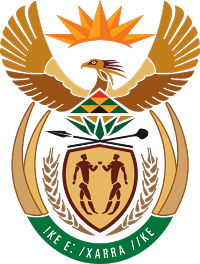 MINISTRY COOPERATIVE GOVERNANCE AND TRADITIONAL AFFAIRSREPUBLIC OF SOUTH AFRICANATIONAL ASSEMBLYQUESTIONS FOR WRITTEN REPLYQUESTION NUMBER 2874 DATE OF PUBLICATION: 27 NOVEMBER 20202874.	Ms M S Khawula (EFF) to ask the Minister of Cooperative Governance and Traditional Affairs:What (a) total number of traditional leaders receive any form of payment from the State, (b) is the provincial distribution of the specified traditional leaders and (c) total amount has the State paid to the traditional leaders over the past five financial years? NW3699E	REPLY:The Honourable Member is advised that the question asked would require the collation of the latest information from provinces to ensure that a comprehensive response is provided. Accordingly, the Department of Traditional Affairs has written to its Provincial counterparts for them to furnish us with the requested information. The Honourable Member will be provided with the requested information once it has been availed by Provinces. 